Муниципальное автономное образовательное учреждение «Гимназия № 25 г. Благовещенска»ЖироваАлёна Михайловнаучителя Изобразительного искусства и МХКг. Благовещенск, 2016 г.СодержаниеРаздел 1. Общие сведения о педагогическом работнике…………………………...3Раздел 2. Информационно-аналитический отчёт педагогического работника о профессиональной деятельности ……………………………………………………..4Критерий 1. «Обеспечение повышения качества образования на основе эффективного использования современных образовательных технологий, совершенствования методов обучения и воспитания»……………………………………………………………………………………………41.1.	Использование педагогическим работником программы, учебно-методического обеспечения образовательного процесса…………………………………………………………….41.2. Постановка педагогических задач при реализации образовательной программы………..81.3. Использование современных образовательных технологий, включая информационные, а также цифровых образовательных ресурсов и средств……………………………………………91.4.Создание здоровьесберегающей среды………………………………………………………….171.5.Система индивидуальной работы с обучающимися………………………………………….19Критерий 2. «Высокие результаты освоения обучающимися, образовательных программ»……………………………………………………………………………….242.1.Динамика учебных достижений обучающихся……………………………………………….242.2 Результаты внеурочной деятельности обучающихся………………………………………..272.3 Деятельности педагогического работника в области социализации обучающихся………302.4.Познавательная активность обучающихся по предмету…………………………………….31Критерий 3 «Результаты деятельности педагогического работника в профессиональном сообществе»………………………………………………………313.1.Инновационная деятельность педагогического работника………………………………….313.2.Распространение педагогического опыта…………………………………………………….32Критерий 4 «Профессиональные и личные достижения педагога в межаттестационный период»…………………………………………………………324.1.Повышение квалификации в межаттестационный период…………………………………324.2.Сертифицированные достижения педагогического работника……………………………..33Приложение…………………………………………………………………………....35Раздел 1. «Общие сведения о педагогическом работнике»Раздел 2. «Информационно-аналитический отчёт педагогического работника о профессиональной деятельности в межаттестационный период».Критерий 1. «Обеспечение повышения качества образования на основе эффективного использования современных образовательных технологий, совершенствования методов обучения и воспитания»Использование педагогическим работником программы, учебно-методического обеспечения образовательного процесса.При планировании своей учебно-методической работы, разработке рабочей программы и составлении календарно-тематических планов по изобразительному искусству  за основу беру следующее нормативно-правовое и инструктивно-методическое обеспечение:Федеральный  компонент государственного стандартного образования, утвержденного приказом Минобразования России от 5 марта 2004 года № 1089 «Об утверждении федерального компонента государственных стандартов начального общего, основного и среднего (полного) общего образования», Программы по изобразительному искусству для получения основного (общего) (среднего (полного) общего) образования (письмо Департамента государственной политики и образования Министерства образования и науки Российской Федерации от 07.06.2005 г. № 03-1263)Приказ Минобразования России от 09.03.2004 г. №1312 «Об утверждении федерального базисного учебного плана и примерных учебных планов для общеобразовательных учреждений Российской Федерации, реализующих программы общего образования»; Примерные программы основного общего и среднего (полного) общего образования по изобразительному искусству (письмо Департамента государственной политики в образовании МОиН РФ от 07.06.2005 г. №03– 1263).Приказ Министерства образования и науки Российской Федерации от 17.05.2012 № 413 «Об утверждении федерального государственного образовательного стандарта среднего (полного) общего образования; В 2013-2014 учебном году учебная нагрузка в МОАУ гимназии № 25 составляла 26 часов изобразительного искусства в  5, 6, 7 классах (17 часов), искусство в 8, 9 классах (8 часов),  1 час – внеурочной деятельности по предмету, кружок «Синяя птица» в 5, 6 классах в рамках ФГОС. В 2014-2015 учебном году учебная нагрузка в МОАУ гимназии№ 25 составляет 30 часов изобразительного искусства в 5, 6, 7 классах (19), искусство в 8, 9 классах (10 часов), 1 час – внеурочной деятельности по предмету, кружок «Синяя птица» в  5, 6, 7  классах в рамках ФГОС.Обоснование выбора программы, учебно-методического обеспеченияОснованием для написания рабочей программы является программа  Б.М. Неменского. В качестве учебно-методического пособия для организации учебно-познавательного процесса выбран УМК Горяева Н.А., Островская О.В. Декоративно-прикладное искусство в жизни человека: Учебник по изобразительному искусству для 5 класса  и Изобразительное искусство в жизни человека: Учебник по изобразительному искусству для  6-7 классов / Под ред. Б.М. НеменскогоВыбор данного учебного - методического обеспечения определяется содержанием УМК, особенностями подачи материала, многообразием форм работы на уроке, опора на практическую деятельность школьника и доведение её результатов  до уровня творчества.На сегодняшний день перед школой стоит задача не просто дать определенную совокупность знаний, а сформировать художественную культуру  учащихся как неотъемлемую часть культуры духовной. УМК Б.М. Неменского  помогает  раскрыть творческую личность в каждом ребёнке, формирует разностороннюю художественную культуру, формирует умение видеть прекрасное в жизни и в искусстве. Данное пособие основано на метод единстве восприятия и созидания (практической работе) на каждом уроке, который подразумевает под собой: Более глубокое изучение отдельных видов искусства (декоративно-прикладного, станкового искусства, дизайна и архитектуры, изобразительного искусства в театре, кино, на телевидении).Система развивающих творческих заданийАктивное использование технических средствМетапредметностьНаглядностьИгровые формы работы (на определенном этапе работы на уроке)Здоровьесберегающие технологии (на сегодняшний день многие методисты и учителя говорят об этом, но на самом деле найти учебник, к котором изначально заложены данные технологии не просто. Автором предусмотрены физкультминутки, активные виды деятельности, когда необходимо пройти по классу и опросить одноклассников и многое другое).Линия УМК создана под руководством народного художника России академика Российской академии образования и Российской академии художеств Бориса Неменского по курсу «Изобразительное искусство и художественный труд  5—7 классы» и доработана в соответствии с требованиями Федерального государственного образовательного стандарта основного общего образования. УМК по курсу  «Изобразительное искусство и  художественный труд  5—7 классы» рассчитаны на 1 час в неделю и включают в себя:1.Рабочие программы2. Учебник3. Рабочая тетрадь (5 класс)4. Поурочные разработкиПри составлении рабочей программы учтены рекомендации методического письма о преподавании изобразительного искусства  в условиях введения федерального компонента государственного стандарта общего образования.Рабочие программы составлены на 35 часов (1 час в неделю, 35 учебных недель) в соответствии с учебным планом МАОУ «Гимназии № 25 г. Благовещенска» в 2015 г. Содержание тематического планирования полностью соответствует программе.Основанием для написания рабочей программы по искусству является программа,  разработанная на основе авторской программы «Искусство 8-9 классы», авторы программы Г. П. Сергеева, И. Э. Кашекова, Е. Д. Критская. В качестве учебно-методического пособия для организации учебно-познавательного процесса выбран УМК «Искусство» для учащихся 8—9 классов. Выбор данного учебного-методического обеспечения определяется содержанием УМК, особенностями подачи материала, многообразием форм работы на уроке, а также наличием дополнительных компонентов УМК (аудио- и видеоматериалы, книга для чтения, мультимедийная программа)Методологической основой программы являются современные концепции в области эстетики, культурологии, психологии художественного творчества, развивающего обучения, художественного образования. УМК Г. П. Сергеева дает возможность реализовать основные цели художественного образования и эстетического воспитания в основной школе.Данное пособие включает в себя:Интерактивную работу (работа в парах и в группах, выражение собственного мнения, обсуждение проблем, поиск путей решения поставленной задачи)Активное использование технических средствМетапредметностьЗдоровьесберегающие технологииУчебники соответствуют федеральному компоненту образовательного стандарта в школе по искусству и включены в перечень учебников, рекомендованных Министерством образования и науки РФ.УМК по искусству «Искусство» 8 -9 класса рассчитаны на 1 час в неделю и включают в себя:Программа « Искусство 8-9 классы», М., Просвещение, 2010г.;Учебник «Искусство 8-9 класс» М., Просвещение, 2009 г.;Книга для учителя с поурочным планированием;Аудио приложение (CD,MP3);MULTIMEDIA;При составлении рабочей программы учтены рекомендации методического письма о преподавании искусства в условиях введения федерального компонента государственного стандарта общего образования.Рабочие программы составлены на  70 часов (1 час в неделю, 35 учебных недель) в соответствии с учебным планом МАОУ «Гимназия № 25 г. Благовещенска». Содержание тематического планирования полностью соответствует программе.Обоснование календарно-тематического плана/рабочей образовательной программы.Организация учебного процесса по предмету «Искусство» предполагает построение календарно - тематического плана для конкретных классов. План поделен на 9 основных разделов в соответствии с частями учебника. На изучение двух разделов отводится одна учебная четверть. Тематика каждой главы представляет собой часть общей тематической канвы части учебника и раскрывает ее с разных сторон, позволяя, таким образом, раскрыть содержание темы обширно, с разных углов зрения и постепенно, что дает ученику возможность усваивать информацию продуктивнее, а учителю дозированно выдавать необходимый материал на уроке. Далее в ходе поурочного планирования представлено деление данного объема материала для каждого урока на основе целесообразности его изучения в рамках глав учебника. На каждую тему отводится от 2 – 3 уроков в зависимости от объема и сложности материала. Такая организация материала помогает выполнить информационно-методическую и организационно-планирующую функции рабочей программы в целом.Согласно Федеральному компоненту образовательного стандарта по изобразительному искусству, цели обучения изобразительного искусства направлены:1 на воспитание духовного мира школьников;2 на развитие их эмоционально-чувственной сферы, образного мышления и способности оценивать окружающий мир по законам красоты;3 на формирование  у учащихся художественного способа познания мира, системы знаний и ценностных ориентиров на основе собственной художественно-творческой деятельности.На основании этого в календарно-тематический план включены страноведческие уроки, которые несут в себе образовательную функцию (более глубокое освоение родной (региональной) культуры посредством соприкосновения с чужой культурой и взаимоотношения с ней). В ходе урока при ознакомлении учащихся с жанровой живописью активизируется интерес к общественной жизни,  видам деятельности человека, к ценностям, художественному творчеству. У детей формируется нравственнее сознание, что обеспечивает результативность воспитательной функции, также во время занятий дети учатся видеть красоту человеческих поступков, взаимоотношений, сравнивать изображенное в произведении искусства явление  с реальной действительностью, где и реализуется эстетическая функция.  Практическая цель обучения предполагает овладение навыков приемов рисования различными художественными материалами; Необходимо отметить, что содержание обучения в примерной программе дано крупными блоками. Такое построение программы позволяет создавать различные модели курса изобразительного искусства, различными средствами распределять учебный материал и время для его изучения как внутри одного класса, так и между классами. Тематика занятий предполагает привлечение знаний из разных областей наук для обогащения знаний и закрепления навыков, что обеспечивает формирование метапредметных компетенций, а также методически правильное планирование учебной программы в строгой последовательности и увязке со смежными дисциплинами.Основные межпредметные связи осуществляются с уроками музыки и литературы, при прохождении отдельных тем использую межпредметные связи с биологией (строение растений, животных, пластическая анатомия человека, связи в природе), историей (образ эпохи и стиль в искусстве, выдающиеся события истории - исторический жанр в искусстве), математикой (геометрия), физикой (оптика), технологией (технологии художественной обработки материалов), информатикой (компьютерная графика). Безусловно такой подход к тематикам помогает реализовать образовательную цель программы (развитие опыта эмоционально-ценностного отношения к искусству как социокультурной форме освоения мира, воздействующей на человека и общество; воспитание культуры восприятия произведений изобразительного, декоративно-прикладного искусства, архитектуры и дизайна; овладение умениями и навыками художественной деятельности, разнообразными формами изображения на плоскости и в объеме (с натуры, по памяти, представлению, воображению).Представленное в приложении тематическое планирование, основанное на программе Б.М. Неменского «Изобразительное искусство и художественный труд» позволяет реализовать образовательную программу в соответствии с учебным планом гимназии; подготовить учащихся в соответствии с требованиями государственного образовательного стандарта; осуществлять систематический контроль со стороны администрации за ходом выполнения программы и равномерной нагрузкой учащихся. Тематический план является основой для составления развернутых поурочных планов, соответствующих конкретным условиям обучения.1.2. Постановка педагогических задач при реализации образовательной программы.Определение целей и задач урока напрямую связано с подходом, который педагог использует в своей деятельности, ведь "подход" рассматривается как определенная позиция, точка зрения, определяющая исследование, проектирование, организацию того или иного явления, то что положено в основу работы педагога. Современный образовательный стандарт, а также выбранный УМК Б.М. Неменского, на мой взгляд, предполагают использование компетентностного подхода в обучении, в котором результативность учебного занятия определяется продуктом, результатом активной деятельности учащихся по освоению компетенций и личностных качеств. На уроке учитель отходит от доминирующей роли, когда он единственный носитель знаний, от учителя требуется умение организовать активную деятельность учащихся по поиску, усвоению, переработке информации. Поэтому на моих уроках по искусству ученики работают с репродукциями картин великих художников, где необходимо определить направления произведения, его жанр и описать структуру произведения, составляют искусствоведческие анализ произведения и выступить на публике с докладом. Выполнение данных заданий является непосредственным условием развития логического мышления.Создать организационно-педагогические условия для развития личностных качеств и компетенций (личностных, предметных и метапредметных) на уроке мне помогают задания деятельностно-ориентированного и творческого характера, такие как построение учебной тематической постановки (натюрморт), создание шаржей по натуре, сравнительный анализ произведений профессионального или народного творчества. Главной целью компетентностно-ориентированного образования: развитие личности, раскрытие и развитие задатков и способностей учащихся. Образование с помощью предмета. Такие задания требуют от ребёнка использование опыта, полученного им на других предметах: на физике, литературе, а при создании проектов требуется знание истории или биологии на ряду с математикой и информатикой. Таки образом, ребята, создавая проект в группе, находят занятие себе по душе и изучают искусство посредством интересного им предмета, так изобразительное искусство становится приятным, полезным и увлекательным, ведь они могут самовыражаться, формируя навыки самостоятельной работы, инициативность и творческое отношение к делу.В самом начале урока ребята вовлекаются в учебную деятельность, отталкиваясь от опорного материала они формулируют тему урока, ставят цели, задачи. Для этого ученикам необходимо рассуждать, дискутировать для того, чтобы прийти к общему мнению. В данном случае учитель направляет дискуссию в нужное русло. Важно, чтобы каждый учащийся осознал для чего ему необходим данный урок, чему он научится на данном уроке, и главное, зачем он прилагает столько усилий, чтобы освоить этот материал; какое применение в жизни он найдет.Разумеется, что педагог при этом заранее знает цель и задачи урока, тот материал, который необходимо усвоить. Однако, этого не достаточно для эффективного овладения этими знаниями учеников. Лучший способ что-то запомнить – прочувствовать, пережить. Когда ученик получает на уроке эмоциональный опыт, он быстрее вникает в суть материала, и что также немаловажно дольше его помнит; ему легче систематизировать знания. Кроме того, он учится добывать знания самостоятельно, он не чувствует давления со стороны учителя, у него есть выбор что решать и как решать, он учится нести ответственность за свои действия (особенно в ходе групповой работы, где каждый решает определенную задачу и от каждого в равной степени зависит результат), реализует себя как индивид, как личность. Все это помогает повысить мотивацию, а следовательно, и качество знаний. Компетентностный подход на уроке – первый этап на пути к самообразованию ученика в будущем. Именно способность самообразовываться поможет ученику стать успешным в жизни.Не менее важным фактором является создание положительной мотивации в изучении изобразительного искусства при глубоком знании учителем личности каждого школьника. Это достигается использованием приемов, которые вызывают личную заинтересованность у ребят в выполнении заданий. В своей работе применяю творческие задания, проблемные задания, интерактивные формы работы.1.3. Использование современных образовательных технологий, включая информационные, а также цифровых образовательных ресурсов и средств Основой моей педагогической деятельности является компетентностный подход, на который ориентирован современный образовательный стандарт, а также выбранный УМК Б.М. Неменского.Сущность компетентностного подхода в приоритете внепредметных, личностно значимых знаний и умений над предметными знаниями, а опыт российских реформ показал, что наиболее социально адаптированными оказались люди, обладающие не суммой академических знаний, а совокупностью личностных качеств: инициативности, предприимчивости, творческого подхода к делу, умения принимать самостоятельные решенияСодержание образования представляет собой дидактически адаптированный социальный опыт решения познавательных, мировоззренческих, нравственных, политических и иных проблем.Смысл организации образовательного процесса заключается в создании условий для формирования у обучаемых опыта самостоятельного решения познавательных, коммуникативных, организационных, нравственных и иных проблем, составляющих содержание образования.Оценка образовательных результатов основывается на анализе уровней образованности, достигнутых учащимися на определённом этапе обучения. С позиций компетентностного подхода основным непосредственным результатом образовательной деятельности становится формирование ключевых компетентностей.Цели обучения изобразительному искусству, с этой точки зрения, заключаются в следующем:1.	Научить учиться (т.е. научить решать практическо-прикладную  задачу, стоящую перед индивидом, в том числе: определять цели, выбирать необходимые средства реализации творческого задания, организовывать собственные приёмы обучения, оценивать эффективность выбранных средств художественной выразительности, организовывать свою деятельность, сотрудничать с другими учениками).2.	Научить объяснять явления действительности, их сущность, причины, взаимосвязи, используя язык искусства, т.е. решать познавательные проблемы.3.	Научить творческому восприятию действительности, образному  и ассоциативному мышлению, фантазии, зрительно-образной памяти, вкусу, художественных потребностей;4.	Научить ориентироваться в мире духовных ценностей, отражающих разные культуры, умение сравнивать их с русской духовной культурой, мировоззрением.5.	Овладение умениями и навыками разнообразной художественной деятельности; предоставление возможности для творческого самовыражения и самоутверждения, а также психологической разгрузки и релаксации средствами искусства.6.	Научить решать проблемы, общие для различных видов профессиональной и иной деятельности (коммуникативные, поиска и анализа информации, принятия решений, организации совместной деятельности и т.п.) Реализовать поставленные цели помогают следующие методы обучения.При изучении предмета "Изобразительное искусство" в школе, я использую различные интерактивные методы с точки зрения формирования УУД. 1. Метод проектов можно рассматривать как одну из личностно ориентированных развивающих технологий. В основу этой технологии положена идея развития познавательных навыков учащихся, творческой инициативы, умения самостоятельно мыслить, находить и решать проблемы, ориентироваться в информационном пространстве, умения прогнозировать и оценивать результаты собственной деятельности. Метод проектов ориентирован на самостоятельную деятельность обучающихся: индивидуальную, парную, групповую.Проектная деятельность предполагает подготовку докладов, рефератов, проведение исследований, создание видеофильмов, альбомов, плакатов, статей в газете, инструкций, игр. В процессе выполнения проекта обучающиеся используют учебную, учебно-методическую, научную, справочную литературу, цифровые образовательные ресурсы (ЦОР).В ходе выполнения проекта учащийся оказывается вовлеченным в активный познавательный творческий процесс; при этом происходит как закрепление имеющихся знаний, так и получение новых. Кроме того, формируются исследовательские (поисковые), коммуникативные, организационно-управленческие, рефлексивные умения и навыки работы в команде.Чтобы не пропал интерес к проектной деятельности я выбираю задания  разноуровневые, опираясь на знания ребят, на их возрастные особенности, использовать межпредметную интеграцию не только по содержанию, но и по выполнению практических заданий (примеры проектов: "Женский образ в искусстве", "Образ моря в искусстве", "История одного предмета: печь, сундук, кукла, утюг и др.")2. Исследовательский метод направлен на развитие активности, ответственности и самостоятельности в принятии решений.Исследовательская форма проведения занятий с применением элементов проблемного обучения предполагает следующую деятельность обучающихся: ознакомление с областью и содержанием предметного исследования; формулировка целей и задач исследования; сбор данных об изучаемом объекте (явлении, процессе); проведение исследования (теоретического или экспериментального) - выделение изучаемых факторов, выдвижение гипотезы, моделирование и проведение эксперимента; объяснение полученных данных; формулировка выводов, оформление результатов работы.Исследовательская деятельность позволяет сформировать такие учебные действия, как умения творческой работы, самостоятельность при принятии решений, развитие наблюдательности, воображения, умения нестандартно мыслить, выражать и отстаивать свою или групповую точку зрения (примеры проектов: "Нужно ли современному человеку искусство?", "Образ героев - защитников в искусстве").       3. Дискуссии представляют собой такую форму познавательной деятельности, в которой учащиеся упорядоченно и целенаправленно обмениваются своими мнениями, идеями по обсуждаемой проблеме. Содержание докладов может быть связано с изучаемым материалом или выходить за рамки программы, в том числе иметь профессиональную направленность. Во время дискуссии формируются следующие УУД: коммуникативные (умения общаться, формулировать и задавать вопросы, отстаивать свою точку зрения, уважение и принятие собеседника и др.), способности к анализу и синтезу, брать на себя ответственность, выявлять проблемы и решать их, умения отстаивать свою точку зрения, т.е. навыки социального общения и др.      	4. Игра как средство интерактивного обучения способствует появлению непроизвольного интереса к познанию основ изобразительного искусства. Использование разных типов игр, вызывает формирование положительной мотивации изучения данного предмета. Игра стимулирует активное участие ребят в учебном процессе и вовлекает даже наиболее пассивных. В результате игры формируются коммуникативные умения, способности применять приобретенные знания в различных областях, умения решать проблемы, толерантность, ответственность.	5. "Мозговой штурм" является эффективным методом стимулирования познавательной активности, формирования творческих умений обучающихся как в малых, так и в больших группах. Кроме того, формируются умения выражать свою точку зрения, слушать оппонентов, рефлексивные умения. Образовательный процесс протекает таким образом, что практически все обучающиеся оказываются вовлеченными в процесс познания. Такое взаимодействие позволяет учащимся не только получать новое знание, но и развивать свои коммуникативные умения: умение выслушивать мнение другого, взвешивать и оценивать различные точки зрения, участвовать в дискуссии, вырабатывать совместное решение, толерантность и др.	6. Коллективно-творческие дела (КТД) на уроках позволяет интенсивно накапливать положительный опыт в решении коммуникативных и регулятивных задач: здесь важно умение вести диалог, отстаивать свою точку зрения, считаться с мнением партнёра, ориентироваться на конечный результат, причём не индивидуальный, а общий. Можно предложить ученикам парные задания (например, "Праздник цветения сакуры", "Олимийские игры Древней Греции" и др.), где универсальным учебным действием служат коммуникативные действия, которые должны обеспечивать возможности сотрудничества учеников: умение слушать и понимать партнера, планировать и согласованно выполнять совместную деятельность, распределять роли, взаимно контролировать действия друг друга и уметь договариваться. Дети учатся слушать и слышать других, критически анализировать и оценивать свою и чужую точки зрения, аргументировать своё мнение, признавать свои ошибки или доказывать свою правоту, находить в предположениях "рациональные зёрна", используя их, строить решения.	7. Информационно-компьютерные технологии (ИКТ) дают много возможностей для творчества учителя. На уроках изобразительного искусства учащиеся 5 - 6-х классов начинают работать с мультимедийными учебными пособиями, художественными программами от компаний "Просвещение-МЕДИА", "МедиаХауз", "Новый диск" и др. В этих программах учебная информация представлена в интересной форме с использованием рисунков, схем, звука, видеоизображения; различные эффекты вывода текста и графических фрагментов.	Учащиеся 7 - 8-е классов для подготовки докладов, рефератов и творческих работ по искусству и МХК используют энциклопедии "Кирилла и Мефодия", "Большую Советскую Энциклопедию" на CD-ROM. Они представляют собой электронные аналоги обычных справочно-информационных изданий - энциклопедий, словарей, справочников - объединяющие в себе функции демонстрационных и справочных материалов, которые: поддерживают удобную систему поиска по ключевым словам и понятиям; имеют удобную систему навигации на основе гиперссылок; поддерживают функцию печати, копирования; включают в себя аудио- и видеофрагменты, викторины с быстрой обработкой полученных результатов. Выполняя задания, дети развивают двигательные навыки, фантазию, пространственное воображение, память, получают дополнительные навыки работы с компьютером. Учащиеся могут составлять свои презентации и осуществлять образовательные проекты, создавая тем самым многочисленные варианты работы, которые помогут разнообразить уроки искусства. Это могут быть небольшие Web-странички, слайд-шоу и мультимедиа презентации по творчеству художника, а также тесты-опросники по различным темам.8. Здоровьесберегающие методы Название говорит само за себя. В первую очередь это чередование видов деятельности, создание благоприятной для психического здоровья атмосферы на уроке, использование зарядки для глаз и физкультминутки. И главное, современному учителю необходимо помнить о разумном использовании интерактивных средств, ведь они могут навредить зрению.Информация о работе с использованием обучающих программ, цифровых образовательных ресурсов и средств.В своей работе современный учитель не может обойтись без обучающих программ, цифровых образовательных ресурсов, а также технических средств на уроке. Уроки ИЗО с использованием информационных технологий не только расширяют и закрепляют полученные знания, но и значительно повышают творческий и интеллектуальный потенциал учащихся. Поскольку фантазия и желание проявить себя у школьников велики, то стоит учить его как можно чаще излагать собственные мысли, в том числе и с помощью ИКТ.Так как каждый урок программы Б. М. Неменского построен на зрительном ряде, использование возможностей компьютера и проектора позволяет открыть для детей замкнутое пространство кабинета и погрузиться в мир искусства; предоставляет возможность побывать в роли художника, дизайнера и архитектора, не требуя наличия материалов, которые детям порой недоступны. При этом надо учитывать, что компьютер не заменят учителя, а только дополняет его.В результате я определила формы применения компьютерных технологий на уроках ИЗО:1. Использование медиа-ресурсов как источника информации;2. Компьютерная поддержка деятельности учителя на разных этапах урока;3. Организация проектной деятельности учащихся;4.Использование графического редактора «Point» в качестве инструмента художественной деятельности.5. Power Point – для подготовки презентацийПреимущества использования компьютерных технологий  в преподавании ИЗО очевидны:•	знакомство с любой темой можно сопровождать показом видеофрагментов, фотографий;•	широко использовать показ репродукций картин художников;•	демонстрировать графический материал (таблицы, схемы);•	“оживлять”  карты;•	“посещать” крупнейшие  музеи мира;•	“погружаться”  в пространство и время.На сегодняшний день я могу планировать урок таким образом, чтобы использование компьютерной поддержки было наиболее продуктивным, уместным и интересным для учащихся.Подготовка к любому уроку с использованием ИКТ, конечно, кропотливая, требующая тщательной переработки разнообразного материала, но она становится творческим процессом, который позволяет интегрировать знания в инновационном формате, позволяет повысить мотивацию учащихся.А учащимся задания с использованием ИКТ помогают:развивать системное мышление, учиться анализировать, сопоставлять и обобщать факты;снимать такой отрицательный психологический фактор, как "ответобоязнь";осваивать навыки работы с большими массивами информации, поиска информации и её грамотного использования;самостоятельно изучать, закреплять и повторять пройденный материал;приобрести навыки работы с компьютером.Работа с презентациями помогает учителю конкретизировать объемный материал, формулировать свои мысли предельно кратко и лаконично, систематизировать информацию, представляя ее в виде краткого конспекта. Использование электронных презентаций на уроках позволяет разнообразить формы работы, активизирует внимание, повышает творческий потенциал учащихся. В работе с учениками по теме “Графика” в мультимедийных презентациях показываются виды штриховок, правильность их применения в различных плоских и объемных формах, произведения искусства мастеров-графиков. Презентационный материал помогает видеть, какие предметы художник выделил при помощи цвета и освещения, проследить этапы работы над рисунком, понять разницу в техниках.Компьютер на уроке ИЗО можно использовать и в качестве инструмента художественной деятельности, используя графический редактор “Paint” Все дети, включая и самых слабых, не бояться ошибиться, работают с интересом, активны, азартны. Исчезают комплексы, зажатость, скованность, страх перед результатом. Занятия с использованием компьютера вырабатывают усидчивость, внимательность, аккуратность, развивают моторику пальцев, что может положительно повлиять на работу с карандашом и кистью. И что важно, приходят к выводу, что научиться управлять кисточкой и получать результат можно, только имея достаточный теоретический и практический багаж знаний и навыков в изобразительной деятельности. Поэтому к изучению законов и правил изобразительного искусства начинают относиться осознанно и с долей ответственности (Рисунок №1). Благодаря занятиям в графическом редакторе, ребята смелей приступают к работе реальными художественными материалами и  широко видят строй композиции, плановость (Рисунок №2). В результате, занятия компьютерной графикой позволяют детям реализовать свои творческие возможности в новом виде изобразительной деятельности.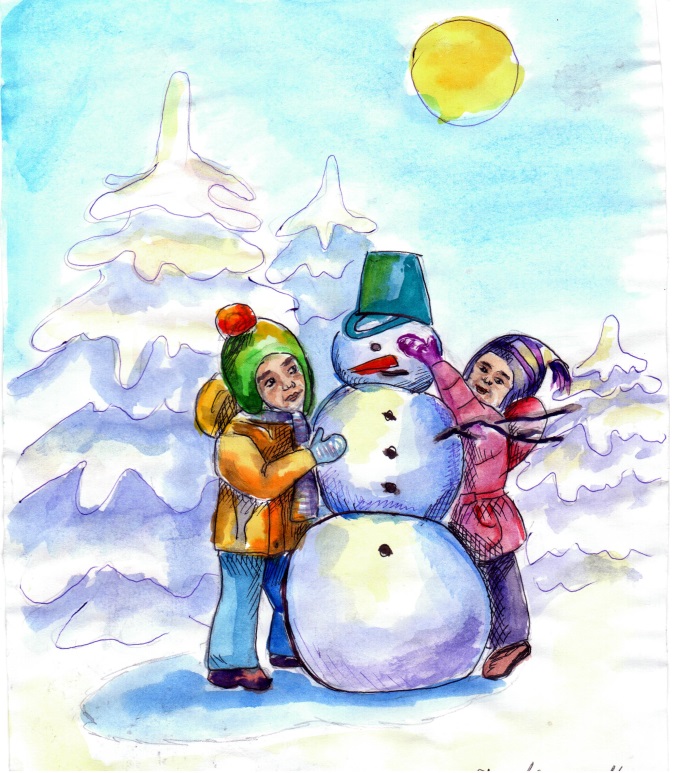 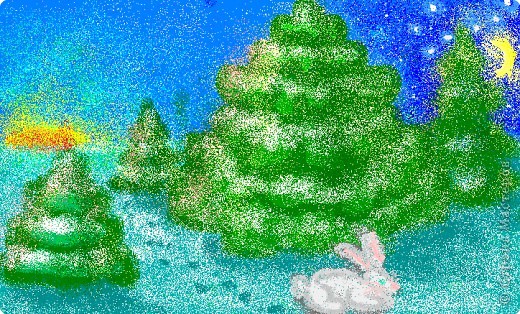 Рисунок № 1.                                                        Рисунок № 2.Наблюдения и сравнительный анализ результатов обученности в классах, где ИКТ применяется в системе, показали следующее: учащиеся демонстрируют более высокую степень вовлечённости в учебный процесс, мотивации и радости познания. Использование ИКТ способствует повышению эффективности овладения иностранным языком. Такая организация работы является средством повышения результативности учебного труда школьников.Результаты анкетирования школьников «Мотивация обучения»в МОАУ гимназии №25         Анкетирование показывает следующее:80 % учащихся отмечают, что уроки с применением компьютера на много интереснее;   68 % утверждают, что применение ИКТ технологий позволяет лучше выполнять задания по предмету «Искусство»56% - нравится работать в графическом редакторе 51% ИКТ помогают лучше усвоить материал43 %считают, что ИКТ помогает лучше проявить фантазию в творчествеРезультаты анкеты «Отношение к учебному предмету»Анкетирование показывает, что отношение к предмету Изобразительного искусства возросло в 2 раза, соответственно уменьшилось количество учащихся, которые не любят изобразительно искусство хотелось бы, чтобы еще уменьшилось количество ребят, которые равнодушны к предмету.Также было проведено анкетирование учащихся «Эмоциональное настроение на уроке с использованием ИКТ и без него».По результатам анкетирования эмоциональное настроение учащихся на уроках улучшилось в первый год обучения:хорошее с 25% увеличилось до 40%;очень хорошее с 15% до 33%.И продолжает расти в течение третьего года обучения.Система организации и поддержки образовательного процессаОсновной формой организации образовательного процесса в моей деятельности является урок. Урок с точки зрения компетентностного подхода - форма организации обучения с целью развития и саморазвития у обучающихся основных компетенций. Алгоритм построения учебного занятия в системе компетентностного образования может включать в себя следующие этапы:Целепологание.Цель современного урока должна быть конкретной и измеряемой, ее можно отождествить с результатом урока - с приобретаемые УУД учащихся. Таким образом, учитель организует ситуацию постановки, понимания и принятия цели учащимися как собственной учебной задачи. Ученик сам ставит цель или участвует в постановке цели. Ученик должен понимать, что все, что он сегодня делал на уроке можно перенести на другой объект и изучать его тем же способом, что и означает развитие надпредметных умений.Проектирование содержания и его компетентная интерпретация.На данном этапе происходит разделение содержания учебного занятия на составляющие компетенции, установление связей внутри содержания (этапы формирования компетенций, определение логики нового содержания образования), прогнозирование форм предъявления этапов, при которых формируются компетенции, и результатов их происхождения.3) Выбор формы организации образовательной деятельности.Компетентностный подход ориентирован на организацию учебно-познавательной деятельности посредством моделирования разнообразных ситуаций в различных сферах жизнедеятельности личности. При данном подходе отдаётся предпочтение творческому уроку, основная задача которого в отличие от традиционного урока – организовать продуктивную деятельность.4) Подбор методов и форм обучения.Современный урок отличается использованием деятельностных методов и приёмов обучения, о применении которых было сказано выше.5) Заключительный этап (рефлексия) (подбор диагностического инструментария для проверки уровней освоения компетенции, а также процедур анализа и коррекции)1. Оцени результаты своей деятельности и выбранных способов деятельности через отношение, эмоции, чувства.2. Соотнеси собственную цель урока полученным результатом, (проведи самоконтроль).3. Сравни полученный результат с эталоном (проведи самооценку)Таким образом, у учащихся формируются навыки самоконтроля и самооценки. Возникает мотивация на дальнейшую учебную работу, на самореализацию через творческую и практическую деятельность, удовлетворение собственных познавательных интересов.На своих уроках я активно применяю формы рефлексии: по содержанию материала, предлагая ученикам облако "тегов", которые необходимо дополнить, применение фразеологизмов или пословиц, где  необходимо подобрать выражение, соответствующее восприятию урока, а также активно использую эмоциональную рефлексию, анализ которой был приведен выше в виде диаграммы.Одной из важнейших особенностей современной образовательной ситуации выступает расширение возможностей информационной образовательной среды, которые в настоящее время активно используются многими образовательными учреждениями. Широкое использование возможностей информационной образовательной среды приводит «к выходу» образовательного процесса за рамки традиционной классно-урочной системы и сопровождается появлением новых форм его организации.В своей работе я также использую различные цифровые материалы с открытых образовательных ресурсов:http://www.uchportal.ru/dir/27 http://collection.cross-edu.ru/catalog/rubr/f544b3b7-f1f4-5b76-f453-552f31d9b164http://nearyou.ru http://www.picture.art-catalog.ruhttp://www.staratel.com http://www.artprojekt.ru http://www.muzeinie-golovolomki.ru/http://petrov-gallery.narod.ru/
            http://www.world-art.ru/painting/
            http://www.artrenewal.org/            http://www.centre.smr.ru/win/pics/main_index.htmwww.artcyclopedia.comhttp://www.museum-online.ru/
           http://bibliotekar.ru/index.htm
            http://www.renesans.ru/http://painting.narod.ru/ARTScroll.ruНа вышеуказанных сайтах представлены видеоматериалы, презентации, собраны картины и биографии художников. Представлены различные стили и направления. Также можно найти уроки по рисованию, и графическим редакторам, новости из мира изобразительного искусства и многое другое. Всё это позволяет разнообразить уроки, повысить их эффективность,  сделать их полезными и  интересными для учащихся. 1.4.Создание здоровьесберегающей средыОдной из приоритетных задач образования сегодня становится сбережение и укрепление здоровья учащихся, формирование у них установки на здоровый образ жизни, выбор таких технологий преподавания, которые были бы адекватны возрасту учеников, устраняли бы перегрузки и сохраняли здоровье школьников. Внедрение в учебный процесс здоровьесберегающих технологий позволяет добиться положительных изменений в состоянии здоровья школьников.Применение здоровьесберегающих технологий на уроках изобразительного искусства имеет первостепенное значение. Ведь изобразительное искусство – это очень творческий предмет. С первых уроков дети занимаются рисованием и декоративно-прикладным искусством, т.е. занимаются практической работой. При этом должны усвоить массу нового материала (основы композиции, работа в новом материале и технике, приобрести навыки художественного письма). На уроках учащимся приходится много запоминать, писать,  рисовать, слушать и анализировать информацию, поэтому, учитель должен уделять особое внимание здоровьесберегающим технологиям.Мною во время уроков соблюдаются физиологические основы учебно-воспитательного режима (учитывается время трудоспособности, утомляемость, учебная нагрузка, проводятся физкультминутки; производится гигиеническая оценка условий и технологий обучения (воздушно-тепловой, световой режим, режим и организация учебно-воспитательного процесса); формируется здоровый образ жизни. Воздушно-тепловой и световой режим в кабинете изобразительного искусства полностью соблюдается. Дети занимают места в классе согласно физической конституции и особенностей зрения.Организую учебно-воспитательный процесс, реализуя принципы здоровьесберегающей педагогики, в частности, принцип двигательной активности, принцип учета динамики работоспособности, принцип учета климатических условий. В данном направлении работы применяю отработку способов и приёмов, направленных на снятие тревожности, зажатости, страха (арттерапия), восстановление эмоционально-положительного состояния, коррекция зрения. Используя приемы: защитно-профилактические (личная гигиена и гигиена обучения);компенсаторно-нейтрализующие (физкультминутки, оздоровительная, пальчиковая, дыхательная и др. гимнастика,  психогимнастика, тренинг, позволяющие частично нейтрализовать стрессовые ситуации)Провожу интегрированные уроки и внеклассные мероприятия, которые обеспечивают формирование целостной картины мира у моих учеников,  поэтому в моей практике часты интегрированные уроки и воспитательные мероприятия, направленные на сохранение не только физического, но и духовного здоровья.Духовно – нравственное здоровье ученика не менее важная составляющая здоровьесбережения.  Работая по программе Б. М. Неменского «Изобразительное искусство и художественный труд» в рамках уроков в разных классах применяю прием сочинения собственной сказки, которую можно составить в словесной форме, а можно воплотить и в материальную.Для достижения целей здоровьесберегаюших образовательных технологий обучения и на уроке и во внеурочной деятельности большое внимание уделяю сохранению физического здоровья учащихся. Используя приемы: защитно-профилактические (личная гигиена и гигиена обучения);компенсаторно-нейтрализующие (физкультминутки, оздоровительная, пальчиковая, дыхательная и др. гимнастика,  психогимнастика, тренинг, позволяющие частично нейтрализовать стрессовые ситуации)Для определения психологического состояния учащихся на уроках использую упражнения «Градусник настроения», «Лесенка настроения»  экспресс – тест «Мой любимый цвет» и другие.Отдельный блок тем «народные художественные промыслы» раскрывают перед ребятами всю красоту народного искусства дошедшего до наших дней. Выполняя фрагменты композиций, пробуя себя как мастера народного творчества, слушая стихи и загадки по темам данного блока, происходит развитие эстетического осознания  себя через освоение художественного наследия русского народа. Значение национальных истоков глубже осознается при контакте с представителями других культур, именно через приобщение к отечественной культуре проходит путь к освоению общечеловеческого культурного наследия. Открывая двери в мир другой культуры, искусство учит пониманию и принятию другого человека, способствует становлению толерантного сознания, гуманистической направленности личности это ли не элементы нравственного здоровья.Обязательным условием проведения всех уроков являются мероприятия по профилактике утомления, нарушения осанки, зрения (физкультминутки, гимнастика для глаз). Должен быть строго ограничен объем домашних заданий.Главной задачей учителя должно стать обеспечение максимально комфортной и благоприятной обстановки и создание у детей положительной эмоциональной настроенности на уроке. Положительные эмоции способны полностью снимать последствия отрицательных воздействий на организм школьника. Учитель должен стремиться вызывать положительное отношение к предмету, повышать интерес и мотивацию школьников. Важно, чтобы у детей не появлялось чувство страха, боязни перед этим предметом. 1.5.Система индивидуальной работы с обучающимисяКаждый учитель в своей педагогической деятельности применяет множество различных методов, форм, технологий обучения, чтобы фактически все ученики были заинтересованы его предметом, успешны и имели прочные знания. В своей практике я использую следующие формы работы:Индивидуальная работа со слабо мотивированными и неуспевающими учащимися.Данная работа ведется по плану индивидуальной работы с учащимися. Для каждого конкретного учащегося составляется психологический портрет, выявляются причины неуспеваемости или причины низкой мотивации, далее назначаются консультации, в ходе которых выявляются пробелы в знаниях, консультации предполагают выполнение посильных творческих заданий (составление небольшого теста или кроссворда по теме, создание презентаций – представление материала в образной форме).План работы со слабоуспевающими и неуспевающими учащимисяОказание помощи неуспевающему ученику на урокеСнижение темпа опроса, разрешение дольше готовиться на рабочем месте.Разрешение пользоваться наглядными пособиями, помогающими излагать суть явления.Поддержание интереса слабоуспевающих учеников с помощью вопросов, выявляющих степень понимания ими учебного материала.Привлечение к высказыванию предложений при проблемном обучении, к выводам и обобщениям или объяснению сути проблемы, высказанной сильным ученикомМеханизмы выявления талантливых обучающихсяВ современных условиях поддержка, развитие и социализация одаренных детей, несомненно, становятся одной из приоритетных задач системы образования. Процесс выявления, обучения и воспитания одаренных, талантливых детей составляет новую задачу совершенствования системы образования.Для формирования и повышения познавательного интереса к предмету, а также для выявления талантливых детей я привлекаю учащихся к предметным олимпиадам, различным конкурсам, а также к участию в проведении предметных недель.В работе с одаренными обучающимися в рамках урочных занятий используются индивидуальные задания повышенного уровня. Вне урока такие учащиеся получают задания найти нужную информацию в Интернете, создать презентацию, изучить дополнительный материал в журнале.Очень важно поддерживать интерес детей к знаниям, выявлять одаренных учеников, развивать их умственные способности.Отличительные особенности одаренных детей1.Имеют более высокие по сравнению с большинством остальных сверстников интеллектуальные способности, восприимчивость к умению, творческие возможности и проявления.2.Имеют доминирующую, активную, не насыщаемую познавательную потребность.3.Испытывают радость от умственного труда.Категории одаренных детей1.Дети с необыкновенно высоким общим уровнем умственного развития при прочих равных условиях.2.Дети с признаками специальной умственной одаренности - одаренности в определенной области науки, искусства.3.Учащиеся, не достигающие по каким - либо причинам успехов в учении, но обладающие яркой познавательной активностью, оригинальностью психического склада, незаурядными умственными резервами.Индивидуальная работа с одаренными и высоко мотивированными детьми.Принципы педагогической деятельности в работе с одаренными детьми:принцип максимального разнообразия предоставленных возможностей для развития личности;принцип возрастания роли внеурочной деятельности;принцип индивидуализации и дифференциации обучения;принцип создания условий для совместной работы учащихся при минимальном участии учителя;принцип свободы выбора учащимся дополнительных образовательных услуг, помощи, наставничества.Найти и выявить одаренных детей - это лишь одна из задач. Главное — это создание условий для их развития. Но надо учесть, что одаренные дети, как правило, интересуются не одним предметом или сферой деятельности, поэтому я учитываю это в своей работе, так как есть опора на межпредметные связи. Таким образом, работа проводится не только в дополнительное время, но и на  уроке, используя личностно-ориентированный подход, подбирая для учеников индивидуальные задания, не позволяя одаренному ученику работать вхолостую. Понаблюдав за своими учениками, я выделила для себя наиболее важные особенности, присущие одаренным учащимся, которые послужили мне опорой в работе с ними. • Они очень любопытны, активно исследуют окружающий их мир и не терпят каких-либо ограничений своих исследований. • Они способны прослеживать причинно- следственные связи, делать правильные выводы, а также строить альтернативные модели. • Талантливые дети с удовольствием воспринимают сложные и долгосрочные задания и не любят, когда им навязывают готовый ответ. • Одаренный ребенок способен длительное время (до нескольких часов) концентрировать свое внимание на одном деле, он погружается в свое занятие, если оно ему интересно. Большое внимание уделяю учебному сотрудничеству – работе в команде или группе.Суть этой технологии в том, что на уроках ребята объединяются в небольшие группы по 3-4 человека, и им дается одно общее творческое задание. При этом оговариваются роли каждого ученика в выполнении задания. Возникает ситуация, в которой каждый отвечает не только за результат своей работы, но, что особенно важно – за результат всей группы. Поэтому сильные ученики заинтересованы в том, чтобы все члены группы, в первую очередь слабый ученик, досконально разобрались в материале. Сильный ученик выполняет роль учителя: в процессе обсуждения исправляет ошибки, помогает понять тему, и т.д. То есть он обучает, но с другой стороны обучается сам; например, объясняя законы перспективы, он сам повторяет их, систематизирует. В то же время он приобретает очень ценные человеческие качества: готовность помочь, ответственность, толерантность.В работе с одаренными детьми использую интерактивную методику. Интерактивные технологии очень разнообразны. Из их многообразия на своих уроках использую творческие задания и проекты. Творческие задания составляют основу любого интерактивного занятия. Они придают смысл обучению, мотивируют учащихся, Неизвестность ответа и возможность найти своё собственное правильное решение, основанное на своем личном опыте и опыте своего друга, дают возможность для развития сотрудничества всех участников образовательного процесса.Виды творческих заданий: Подготовка докладов; Написание эссе; Подготовка презентаций; Написание реферата; Иллюстрирование по сказкам А.С. ПушкинаСоздание открыток к праздникам; Составление кроссвордов, ребусов, словарей, плакатов.Участие в выставках, конкурсах.Для обеспечения максимальной информативности на своих уроках широко использую дополнительную справочную литературу, комплекты дидактического материала, медиаресурсы, систематизированный фонд контрольно-измерительных материалов и разработок по искусству. Мною разработан учебный пакет тематических контрольных работ для учащихся  средних и старших классов.Основными традиционными формами работы с творчески одаренными детьми были и остаются:интернет - олимпиады по искусству («Эрудит»)выставки групповые занятия с сильными учащимися;кружковая работа;работа по индивидуальным планам;региональные, всероссийские и международные конкурсыДля учеников с высокой познавательной мотивацией использую дополнительный материал из специальных учебных пособий: Баммес Г. «Анатомия для художников», Беда. «Основы изобразительной грамоты», Дейнека A. «Учитесь рисовать», Ли Н. Рисунок. Основы учебного академического рисунка, Ростовцев Н. Учебный рисунок: Учеб. для учащихся педучилищ по спец. 2003 «Преподавание черчения и изобразит. искусства», Столяр А.Д. Происхождение изобразительного искусства, Барышников А.П. Перспектива, М., Кирцер Ю.М. Рисунок и живопись.Говоря в целом о работе с одаренными детьми, нужно отметить три основных момента, которые кажутся очень важными.1. Эмоциональный мир одаренного ребенка перенасыщен, и моя задача как учителя научить его выражать себя так, чтобы его понимали окружающие. Но при этом самое главное - не подавить в ребенке его индивидуальность, те черты и особенности, которые, собственно говоря, и делают его другим. 2. Педагоги, работающие с такими детьми, должны быть профессионально и психологически готовы работать с детьми, уровень способностей которых иногда выше, чем у учителя. Эта ситуация должна приниматься учителем без внутреннего протеста. 3. Сверхзадачей педагогов в этом вопросе вовсе не является подготовка профессиональных художников или искусствоведов. Учитель должен организовать такую адекватную учебную и внеурочную деятельность, при которой реализуются творческие способности ученика, его наклонности, саморазвитие. Необходимо помогать учащимся видеть смысл их творческой деятельности, видеть в этом возможность реализации собственных талантов и возможностей, способ саморазвития и самосовершенствования.Индивидуальная работа с одаренными и высоко мотивированными детьми по ФГОССовременная система образования должна вооружить ребенка универсальными способами действий, которые помогут ему развиваться и совершенствоваться. Формирование способности и готовности учащихся реализовывать универсальные учебные действия позволяет повысить эффективность образовательного и воспитательного процесса на уроке и внеурочных занятиях.При помощи личностных УУД на уроках удается побудить ученика приобретать новые знания, умения, совершенствовать имеющиеся, осознавать свои трудности и стремиться к их преодолению, осваивать новые виды деятельности, участвовать в творческом, созидательном процессе; сформировать способность к самооценке своих действий, поступков; осознание себя как гражданина, как представителя определённого народа, определённой культуры, интерес и уважение к другим народам.Регулятивные УУД  помогают планировать (в сотрудничестве с учителем и одноклассниками или самостоятельно) необходимые действия, операции, действовать по плану. Познавательные УУД помогают осознавать задачу; понимать информацию, представленную в изобразительной, схематичной, модельной форме, использовать знаково-символичные средства для решения различных учебных задач; выполнять учебно-познавательные действия в материализованной и умственной форме; осуществлять для решения учебных задач операции анализа, синтеза, сравнения, классификации, устанавливать причинно-следственные связи, делать обобщения, выводы.Коммуникативные УУД помогают вступать в учебный диалог с учителем, одноклассниками, участвовать в общей беседе; задавать вопросы, слушать и отвечать на вопросы других, формулировать собственные мысли, высказывать и обосновывать свою точку зрения, осуществлять совместную деятельность в парах и рабочих группах с учётом конкретных учебно-познавательных задач.На собственном педагогическом опыте я убедилась, что использование на уроках изобразительного искусства и МХК различных методик (о них сказано выше) в работе с одаренным ребенком способствует формированию универсальных учебных действий (УУД) и художественно-творческой активности учащихся. Расширение познавательной сферы в области изобразительного искусства происходит постепенно в процессе решения эвристических заданий, нацеленных на самостоятельный поиск и решение художественно-творческих задач, например, понимание значения искусства в жизни человека и общества; сравнение шедевров мирового искусства, хранящихся в музеях России (Третьяковская галерея, Эрмитаж, Русский музей) и художественных музеях своего региона; умение различать основные виды и жанры пластических искусств и др. Ученики с большей охотой принимают участие в конкурсах разного уровня, выставках и улучшают свои показатели из года в год (Соловьева Анна является одаренным ребенком и участницей различных выставок и конкурсов на протяжении двух лет).Результаты работы с одаренным ребенком Соловьевой Анной по ФГОС по предмету изобразительное искусство за период 2013-2014 учебного года.Мониторинг индивидуальных достижений Соловьевой Анны.КРИТЕРИЙ 2. «ВЫСОКИЕ РЕЗУЛЬТАТЫ ОСВОЕНИЯ ОБУЧАЮЩИМИСЯ, ВОСПИТАННИКАМИ ОБРАЗОВАТЕЛЬНЫХ ПРОГРАММ»2.1.Динамика учебных достижений обучающихсяТаблица 1 – Показатели учебных достижений обучающихся по результатам внутреннего мониторинга в межаттестационный период.Динамика качества знаний по Мировой художественной культуре в процентахДинамика качества знаний по Мировой художественной культуре в процентахАнализ результатов входных контрольных за 2014 и 2015 учебные годы показывает положительную  стабильную динамику учебных достижений учащихся. Ключевым моментом, на мой взгляд является повышение уровня мотивации учащихся, который связан с особенностями технологии компетентностного обучения, которая предполагает использование интерактивных методов обучения, центрированность на ученике, предоставление свободы выбора, а также планомерную работу с отстающими и слабо мотивированными детьми.Динамика качества знаний по Изобразительному искусству  в процентахТаблица 2 – Показатели учебных достижений обучающихся по результатам внутреннего мониторинга в межаттестационный период.График 1 – Уровень мотивации обучающихся к изучению предмета в динамике на примере 5-7 классовКРИТЕРИЙ 3«Результаты деятельности педагогического работника в профессиональном сообществе».Анализ мотивированности учащихся МАОУ «Гимназии № 25 г. Благовещенска» в 2013г и 2014 г показывает следующее. В 2013г в данных классах были низко мотивированные дети, в целом уровень мотивации в классах был средним. Благодаря применению технологии компетентностного метода в обучении, а следовательно, интересных творческих заданий, современных компьютерных технологий повысилась активность ребят на уроках, а также и уровень мотивации. Как следствие происходит и рост качества знаний по предмету (что подтверждено данными выше). В 2015 году отмечается небольшой, но стабильный рост мотивации и качества знаний.Результаты внеурочной деятельности обучающихсяВедущим направлением моей внеурочной работы с учащимися является художественно-эстетическое в области графического искусства. Занятия проводятся раз в неделю по разработанной мною программе. Дети знакомятся с особенностями графических материалов, изучают разнообразные техники, изучают основы композиции и выставочного оформления работ. В течении года принимаем участие в выставках разного уровня. В прошлом году учащиеся МАОУ «Гимназии № 25 г. Благовещенска» принимали участие в городском конкурсе рисунков посвященному безопасности на дороге (где Дорофеева Екатерина заняла 2 место), также приняли участие во всероссийском конкурсе декоративно-прикладного искусства «Такие разные кошки», где Бонорд Жанна стала обладателем диплома 3 степени. Имею дипломы за руководство и подготовку победителей конкурсов. В 2013-2014 году учащиеся МОАУ гимназии № 25 проводили многочисленные тематические  выставки, где смогли проявить оформительские навыки в работе, а также занимались подготовкой образов (роспись лица, и создание костюмов) ко дню святого Валентина. Для всестороннего изучения графики как самостоятельного жанра, в программе предусмотрен раздел смешения графики и декоративно-прикладного искусства (изучение росписи хной «Мехенди»)Также принимаю активное участие в дистанционных олимпиадах по искусству, которые проводит образовательный центр «Эрудит». Имею грамоту за подготовку победителей данного конкурса в 2014гг, а также 2014-2015гг. Неоднократно принимали участие в конкурсах, проводимых центром педагогических инноваций им. К.Д. Ушинского «Новое образование», где ученицы Корсакова Екатерина и  Пятакова Маргарита стали лауреатами 2 степени. Активно участвую с ребятами в различных конкурсах. В 2014 г принимала участие в городских конкурсах ДПИ «В каждом ребенке солнце» (Соловьева Анна получила 2 место),  «Я люблю эту Землю» (Тимченко В.- 1 место, Щербакова А.-2 место, Костромина А.-3 место.) Также принимала сама активное участие в разноуровневых конкурсах за что имею благодарность.Благодаря разнообразию конкурсов и олимпиад, обучающиеся не только проводят время с интересом, но и расширяют свой кругозор, развивают эрудицию и смекалку, учатся работе со справочной литературой и продолжают развивать навыки пользования ресурсом сети Internet. Творческие задания, включенные в олимпиады, развивают художественный вкус обучающихся. Благодаря участию в олимпиадах, ребята имеют возможность посоревноваться друг с другом, что в свою очередь повышает уровень внутренней мотивации.Участвуя в олимпиадах, конкурсах, выставках (муниципальных, региональных,  всероссийских и др.),  показывают следующие результаты:Деятельности педагогического работника в области социализации обучающихсяС 2014 года являюсь классным руководителем. Класс является трудным и разобщенным. За год сотрудничества с ребятами мне удалось сплотить их взаимоотношения, ученики сразу были разделены по секциям (творческая, трудовая, организаторская), которые эффективно работают. Мной были организованы выходы с классом в театр, на концерты, тур.базу, хим. лабораторию и т.д.. Ребята стали более отзывчивы и исполнительны.При работе с классом особое внимание обращаю на изучение “трудных” учеников. Ведь именно они, желая показать свою значимость, но не зная как это делать, нарушают дисциплину, мешают учиться своим одноклассникам. Поэтому моя задача изучить ученика по всем параметрам. Для этой цели провожу беседы с учениками, посещаю их на дому, беседую с членами семьи, провожу различные психологические методики, советы профилактики. анализирую, сопоставляю, делаю выводы, выясняю причины, ищу пути решения всех проблем.Ежегодно с ребятами участвуем в различных акциях («Чистый город», «Поклонимся великим тем годам») благотворительных акциях. Ребята  творческой секции активно принимают участие в конкурсах и помогают организовывать школьные выставки и оформлять классный кабинет к праздникам ученики 9 «В» класса: Корсакова Е., Соловьева А., Сутормина Я., Никольский А., Белова А., Жарков И.2.4.Познавательная активность обучающихся по предметуВовлеченность обучающихся во внеурочную деятельность по предметуВнеклассные мероприятия по изобразительному искусству наряду с уроками,- одна из главных форм организации учебно-воспитательного процесса в школе. Внеклассная работа предоставляет исключительно большие возможности для возбуждения интереса учащихся к изучению искусства.Ежегодно в нашей школе проводятся предметные недели, внеклассные мероприятия, а также предметные кружки. Для того чтобы сделать мероприятия более наглядными и эффективными, при их проведении я использую ИКТ – технологии и собственный пример.В межаттестационный период мною были проведены следующие внеклассные мероприятия по изобразительному искусству в 2013-2014-2015 г:Внеклассное мероприятие во 5-х классах по теме «Я - художник…», Организация школьных выставок по темам: «Зимняя сказка», «Служу России», «Новогодний фейерверк», «Международный женский день», «День святого Валентина», «Юбилей Гимназии №25! » и т.д. (см. фото в приложении)КРИТЕРИЙ 3«Результаты деятельности педагогического работника в профессиональном сообществе».3.1.Инновационная деятельность педагогического работникаАктивно занимаюсь по теме самообразования «Уроки искусства как пространство формирования специальных предметных компетенций учащихся».Поэтапный переход на новые стандарты предполагает несколько измененный взгляд на преподавание области «Искусство» в системе общего образования. Новые образовательные стандарты выделили в качестве приоритетных две стратегии современного образования – личностный и компетентностный подходы. Эти подходы органически связаны между собой: компетентность принадлежит к личностной сфере учащегося и является инструментом самореализации его личности.Сочетание предметов «Изобразительное искусство» (5-7 классы) и Мировая художественная культура (8-11 классы) позволяет реализовать принцип непрерывности художественно-эстетического образования на основе Концепции художественного образования. Эта система позволяет выстроить обучение поэтапно от приобщения к отдельным видам искусства к формированию целостной художественной картины мира, от навыков практического освоения языков искусства к формированию ценностных ориентиров учащихся, к решению задач нравственно-эстетического воспитания и социализации средствами искусства. Предметы области «Искусство» обладают мощным арттерапевтическим эффектом и способствуют гармонизации личности учащихся, что отвечает современным задачам и реализации принципов здоровьесберегающего обучения. Изучение предметов области «Искусство» позволяет каждому учащемуся почувствовать себя успешным в образовательном процессе и способствует повышению мотивации познавательной деятельности в целом. Этот эффект возрастает при освоении МХК как предмета, объединяющего возможности воздействия разных видов искусства на разные психологические типы личности учащихся.3.2.Распространение педагогического опытаМероприятия по диссеминации инновационного педагогического опыта.КРИТЕРИЙ 4«Профессиональные и личные достижения педагога в межаттестационный период»4.1.Повышение квалификации в межаттестационный период В межаттестационный период повышаю  квалификацию, прохожу различные курсы и семинары по изобразительному искусствуПовышение квалификации по дополнительным профессиональным программам по профилю преподаваемого предмета, по актуальным проблемам образования и в области ИКТ4.2.Сертифицированные достижения педагогического работника1.Фамилия, имя, отчествоЖирова Алёна Михайловна2.Дата рождения02.03.19913.Профессиональное образование: наименование образовательного учреждения, год окончания, полученная специальность и квалификация по диплому ФГБОУ ВПО Благовещенский государственный педагогический университет, 2013г. Присвоена квалификация учитель изобразительного искусства с  дополнительной специальностью «Декоративно-прикладное искусство».4.Стаж педагогической работы2 года 5.Стаж работы в МАОУ «Гимназия № 25 г. Благовещенск»2 года6.Должность, по которой аттестуется педагогический работникУчитель изобразительного искусства и МХК7.Стаж работы в данной должности2 года8.Наличие квалификационной категории в данной должности-9.Заявленная категорияI квалификационная категория10Телефон8914-606-52-7211Адрес электронной почтыnikihayami-haukunusi@mail.ruМероприятияСрокПроведение контрольного среза знаний учащихся класса по основным разделам учебного материала предыдущих лет обучения. Цель:определение фактического уровня знаний детей;выявление в знаниях учеников пробелов, которые требуют быстрой ликвидации.СентябрьУстановление причин неуспеваемости учащихся через встречи с родителями, беседы со школьными специалистами: психологом, врачом, логопедом и обязательно с самим ребенком.СентябрьСоставление индивидуального плана работы по ликвидации пробелов в знаниях отстающего ученика на текущую четверть. Дальнейшая его корректировка.Сентябрь (далее корректировать по мере необходимости)Использование дифференцированного подхода при организации самостоятельной работы на уроке. Включение посильных индивидуальных заданий.В течение учебного годаВедение тематического учета знаний слабоуспевающих учащихся класса.В течение учебного годаОрганизация индивидуальной работы со слабым учеником.В течение учебного годаЭтапы урокаВиды помощи в ученииКонтроль подготовленности учащихсяСоздание атмосферы особой доброжелательности при опросе.Снижение темпа опроса, разрешение дольше готовиться на рабочем местеПредложение учащимся примерного плана ответа.Разрешение пользоваться наглядными пособиями, помогающими излагать суть явления.Стимулирование оценкой, подбадриванием, похвалой.Изложение нового материалаПоддержание интереса слабоуспевающих учеников с помощью вопросов, выявляющих степень понимания ими учебного материала.Привлечение их в качестве помощников при постановке натюрмортов, подготовке доски к уроку, оформительской работеПривлечение к высказыванию предложений при проблемном обучении, к выводам и обобщениям или объяснению сути проблемы, высказанной сильным ученикомСамостоятельная работа учащихся на урокеРазбивка заданий на дозы, этапы, выделение в сложных заданиях ряда простых, ссылка на аналогичное задание, выполненное ранее.Напоминание приема и способа выполнения задания.Указание на необходимость актуализировать то или иное правило.Ссылка на правила и свойства, которые необходимы для решения задач, упражнений.Инструктирование о рациональных путях выполнения заданий, требованиях к их оформлению.Стимулирование самостоятельных действий слабоуспевающих.Более тщательный контроль их деятельности, указание на ошибки, проверка, исправленияОрганизация самостоятельной работы вне классаВыбор для групп слабоуспевающих наиболее рациональной системы упражнений, а не механическое увеличение их числа.Более подробное объяснение последовательности выполнения задания.Предупреждение о возможных затруднениях, использование карточек-консультаций, карточек с направляющим планом действийПознавательные УУДРегулятивные УУДЛичностные УУДКоммуникативные УУДСамостоятельный поиск и решение художественно-творческих задач,  делает умозаключения, которые представляются в словесной, схематичной или условно-образной форме. Выполняет сложные задания, ведет своё портфолио работ.На уроках Анна создает уникальные рисунки, свободно пользуясь художественными приемами, отражая в композиции межпредметные связи. Дает замысловатые названия работамПоявился авторский стиль. Умеет использовать образный язык изобр. искуства. Участвуетв выставках   и побеждает в конкурсах разного уровняВладеет художественной терминологией, анализирует художественные произведения,  умеет обсуждать индивидуальные результаты художественно-творческой деятельности.Учебный годНаименование мероприятияУровень, итог2013IIОткрытый дистанционный зимний марафон «Эрудит»Международный 1 место2014Конкурс  рисунков «Защитник Отечества»Всероссийский, 1 место2014Творческий конкурс "Школа талантов"  «Жил-был кот»  Всероссийский, 1 место2014Конкурс рисунков «Лошади глазами детей»Победа в номинации2015Конкурс детского творчества «Дом тигра на Амуре» Сертификат об участииУчебный годКлассУспеваемость,%«5»«4»«3»«2»Качество знаний, %Средний балл2014На конец года(по итогам 4 четверти)8А10011123088,5,%42014На конец года(по итогам 4 четверти)8Б1008146080%42014На конец года(по итогам 4 четверти)8В1008135080%42014На конец года(по итогам 4 четверти)8Г1008143084%42015На конец года(по итогам 4 четверти)9А1009141095%42015На конец года(по итогам 4 четверти)9Б10010163085%42015На конец года(по итогам 4 четверти)9В10010123083%42015На конец года(по итогам 4 четверти)9Г10010141092%4,5Учебный годКлассУспеваемость,%«5»«4»«3»«2»Качество знаний, %Средний балл2013 - 2014На конец года(по итогам 4 четверти)5а10021900100%52013 - 2014На конец года(по итогам 4 четверти)5б1001861096%4,72013 - 2014На конец года(по итогам 4 четверти)5в100161300100%52013 - 2014На конец года(по итогам 4 четверти)5г100101500100%52013 - 2014На конец года(по итогам 4 четверти)6а1002132092%4,72013 - 2014На конец года(по итогам 4 четверти)6б10025500100%52013 - 2014На конец года(по итогам 4 четверти)6в1005167072%3,92013 - 2014На конец года(по итогам 4 четверти)6г10012141080%4,72014-2015На конец года(по итогам 4 четверти)6а100201000100%4,62014-2015На конец года(по итогам 4 четверти)6б10013123089,3%4,42014-2015На конец года(по итогам 4 четверти)6в10024500100%52014-2015На конец года(по итогам 4 четверти)6г1001881096,3%4,72014-2015На конец года(по итогам 4 четверти)7а10014111096%4,22014-2015На конец года(по итогам 4 четверти)7б10019600100%52014-2015На конец года(по итогам 4 четверти)7в1007145070%3,52014-2015На конец года(по итогам 4 четверти)7г10015110092%4Учебный годНаименование мероприятийУровень участияРезультат участия (участник/призер/победитель)2013-2014II Открытый дистанционный зимний марафон «Эрудит» (3 человека)Международный1 место1 место1 место2013-2014Дистанционный конкурс рисунков, посвященный Дню защитников Отечества и Международному женскому дню.Международный1 место2013-2014Конкурс детского рисунка «Дорогами добра»Региональныйучастие2013-2014Дистанционный конкурс рисунков «Олимпиада Sochi - 2014» (2 человека)Всероссийский1 место1 место2013-2014Конкурс рисунков «Моя Россия - моё Отечество»Городской5 участников2013-2014Конкурс  рисунков «Россия, вперед!»Всероссийский2 место1 участник2013-2014Конкурс  рисунков «Защитник Отечества»Всероссийский1место, 1 место2 участникаДистанционный конкурс «Символ года» Всероссийский2 участникаТворческий марафон «Времена года. Звонкий март»Всероссийский2 участникаДистанционный конкурс «Красавица весна»Всероссийский2 участникаДистанционный конкурс по рисованию «Птицы поднебесья»Всероссийский1 местоДистанционный конкурс «23 февраля»Всероссийский1 участникКонкурс рисунков «Лошади глазами детей»Городской3 победы в номинациях, 5 участниковТворческий марафон "Времена года" «Солнечный апрель»  Всероссийский1 местоДистанционный конкурс рисунков «Разноцветная Весна!»Всероссийский1 местоКонкурс рисунков и фотографий «Мой любимый город»Городской4 участияДистанционный конкурс художественных работ, посвященный Дню победыМеждународный1 местоТворческий конкурс «Семейный портрет»Всероссийский1 место, 1 местоКонкурс по МХК «Загадки Возрождения»Международный3 местоКонкурс рисунков и декоративно-прикладного творчества «В каждом ребенке солнцеГородской2 местоКонкурс рисунков «Школьный рисунок-2014» (2 человека)ВсероссийскийЛауреат 2 степени, диплом об участииКонкурс рисунков "Магия цвета"Всероссийский1 местоКонкурс детского рисунка "Мама глазами ребёнка", посвящённый Международному Дню материВсероссийский1 местоДистанционный конкурс талантов "Чудесная страна"Международный2 местоТворческий конкурс "Школа талантов"  «Жил-был кот»  Всероссийский1 местоОлимпиада по МХК «Загадки Древнего Египта»Всероссийская1 местоКонкурс декоративно-прикладного творчества «Такие разные кошки»Всероссийский3 местоIII Педагогический конкурс "Методпортал" Номинация - Конкурс рисунков "Царство Деда Мороза"Всероссийский3 место2014-2015Творческий конкурс "Новогодняя феерия"  Всероссийский1 место2014-2015Творческий конкурс «Рождественская карусель»Всероссийский1 место2014-2015Конкурс рисунков, посвященный 70-ю Победы в Великой Отечественной войнеРегиональный3 участия2014-2015II благотворительный конкурс новогодних рисунков «И снова в сказку»Всероссийскийучастие2014-2015Дистанционный конкурс по искусствознанию «Русская живопись»Всероссийский1 место2014-201512 Всероссийский конкурс детско-юношеского творчества по пожарной безопасности «Пожарный - доброволец: вчера. сегодня, завтра».Всероссийскийучастие2014-2015Конкурс рисунков «Поклонимся великим тем годам»Городской5 участников2014-2015Конкурс детского творчества «Амурский край - люби его и воспевай»Городскойучастие2014-2015Конкурс рисунков к Международному Дню Земли «Я люблю эту Землю»Городской1 место2 место3 место2014-2015Конкурс рисунков «Ремень безопасности»Городской2 место2014-2015Конкурс детского творчества «Дом тигра на Амуре»Областной1 место2 место2 участникаКонкурс рисунков «Краски осени»Городской3 местоКонкурс детского творчества «Амурская святыня»ОбластнойучастиеУчебный годВыступлениеУровеньФорма проведения2014 «Организация досуга и внеклассной деятельности»ВсероссийскийПубликация материала во Всероссийском интернет-конкурсе 2015«Зачем людям украшения»Школьныйоткрытый урок2015 В рамках проекта «Мост дружбы» между Россией и КНР «Осенняя хохлома»Международныймастер - класс2015Выступление на педагогическом совете «Работа с одаренными детьми в среде изобразительного искусства»ШкольныйдокладПланируетсяПланируетсяПланируетсяПланируется2016«Марморирование»Региональныймастер - класс№Кол-во часовСроки  обученияТематика Наименование учреждения7205.11.2013-10.11. 2013«Информационные методы в практике учителя»ГОАУ ДПО "Амурский областной институт развития образования"1206.11.2013-10.11. 2013Дистанционный практико- ориентированный семинар Интел "Методы проектов"Портал "Образовательная галактика Intel"1206.11.2013-10.11. 2013Дистанционный практико- ориентированный семинар "Методы оценивания в классе 21 века"Портал "Образовательная галактика Intel"1206.11.2013-10.11. 2013Дистанционный практико- ориентированный семинар "Методы сотрудничества в классе 21 века"Портал "Образовательная галактика Intel"1206.11.2013-10.11. 2013Дистанционный практико- ориентированный семинар "Модель "1 ученик - 1 компьютер": мотивация учащихся"Портал "Образовательная галактика Intel"3215.09-18.09 2014«Организация и порядок проведения всероссийской  олимпиады школьников по общеобразовательным предметам: школьный, муниципальный, региональный и заключительный этапы»ГОАУ ДПО "Амурский областной институт развития образования"2416.03. 2015 -18.03. 2015«Управление научно-методической работой образовательной организации»ГОАУ ДПО "Амурский областной институт развития образования"ГодСертифицированные достижения2013Благодарственное письмо МОАУ ДОД ДЭЦ за авторскую работу в городском конкурсе «Вместо елки - новогодний букет!»2013Сертификат участника в городском конкурсе в области изобразительного искусства и фотографии «Живи в спорте!»2013Благодарность за подготовку победителей к международному дистанционном конкурсу рисунков в номинациях «Госпожа Метелица», «Зимняя сказка» (2 победителя)2013Диплом за 1 место международному дистанционном конкурсу рисунков в номинациях «Символы Нового года»2014Диплом за 1 место Международный дистанционный творческий конкурс, посвященный Дню защитников Отечества и Международному женскому дню2014Грамота за подготовку победителя к международному дистанционном конкурсу посвященному Дню Победы2014Диплом за подготовку победителя во Всероссийском творческом конкурсе «Семейный портрет» (2 диплома)2014Диплом за подготовку победителя во Всероссийском  творческом марафоне "Времена года" «Солнечный апрель»  2014Диплом за подготовку победителя во Всероссийском конкурсе  рисунков «Защитник Отечества»2014Диплом за 3 место во всероссийском конкурсе «Медалинград» для дошкольников, школьников и педагогов2014Грамота за подготовку победителя во всероссийском дистанционном конкурсе по МХК «Загадки Древнего Египта» (2 грамоты)2014Грамота за подготовку победителя в Международном конкурсе по МХК «Загадки Возрождения»2014Сертификат за премию муниципального образования г. Благовещенска молодому педагогу2014Сертификат за подготовку победителя во Всероссийском конкурсе декоративно-прикладного творчества «Такие разные кошки»2014Диплом за подготовку победителя во Всероссийский конкурс рисунков "Магия цвета" 2015Грамота за подготовку победителя во всероссийском дистанционном конкурсе по искусствознанию «Русская живопись»2015Диплом за подготовку победителя во Всероссийском творческом конкурсе «Рождественская карусель»2015Грамота за подготовку победителя в конкурсе рисунков III Международного зимнего марафона творческих работ